Scenariusz:Chcemy ograniczyć zakupy użytkowników do 3 produktów na dzień.Klikamy na przycisk ‘Edit’.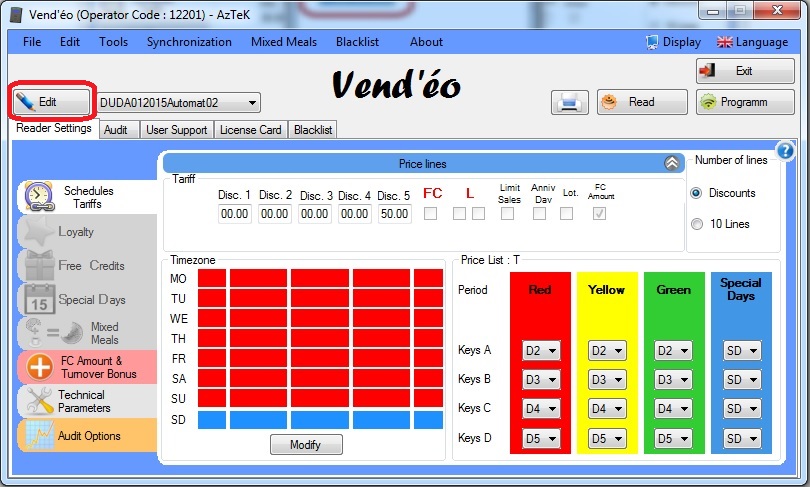 Następnie klikamy na ‘Modify’.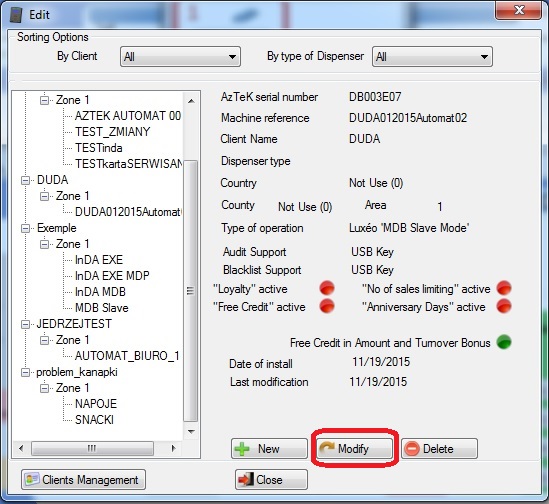 Wybieramy opcję ‘”No of sales limiting” active’ i zatwierdzamy przyciskiem ‘Validate’.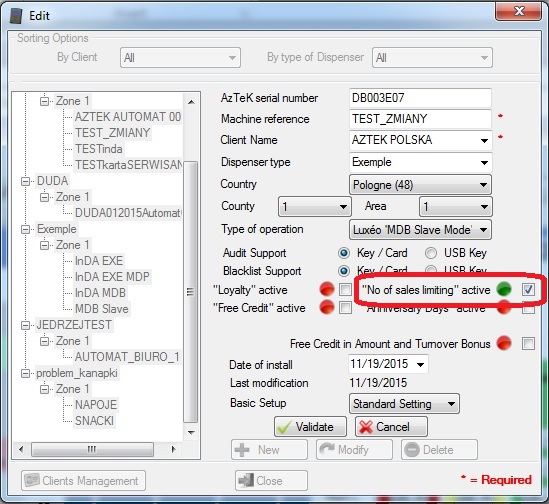 Wchodzimy w zakładkę ‘Schedules Tariffs’ i klikamy na przycisk z dwiema strzałkami.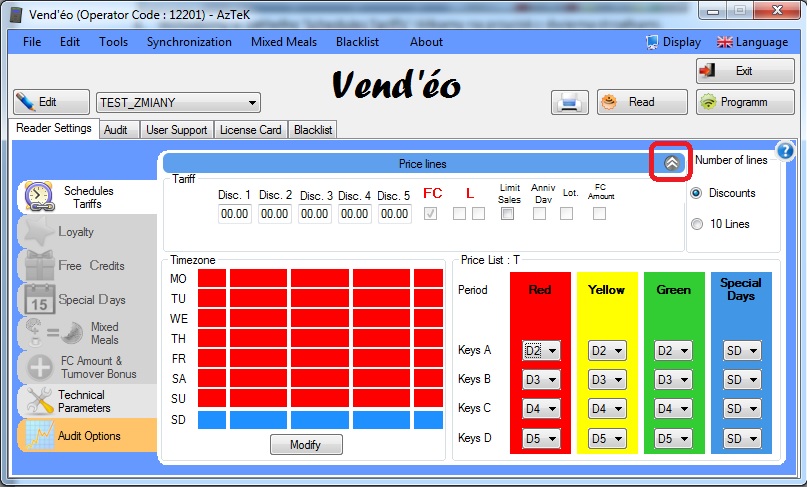 Wpisujemy w okienku na dole liczbę 3.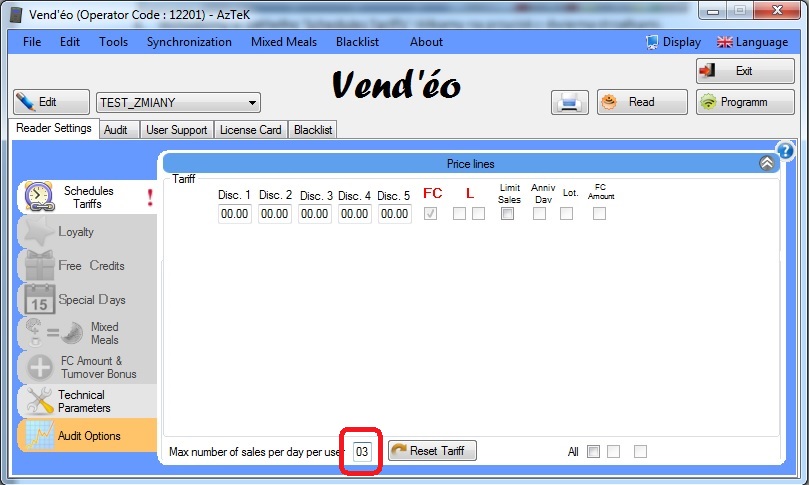 Programujemy kartę ‘Configuration’, a następnie czytnik.Następnie, programujemy nośniki użytkowników z zaznaczoną opcją ‘Sales Limiting’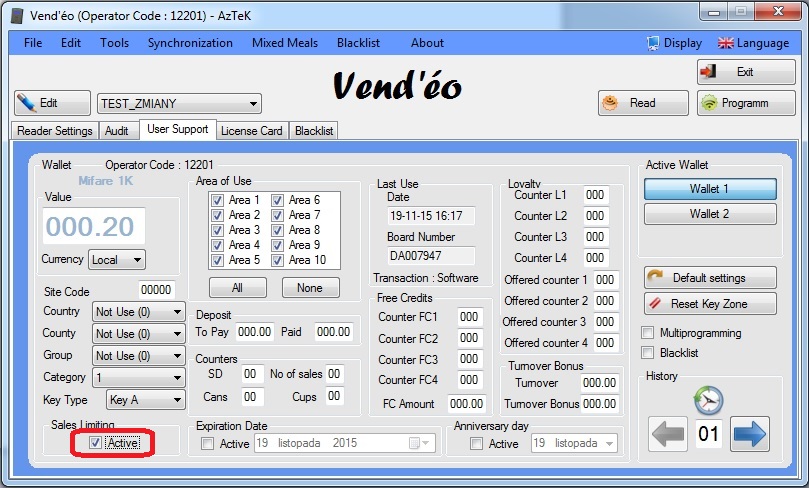 